Современные дети совсем по-другому смотрят на организацию досуга. Сегодня главное развлечение для ребенка – компьютер. Мы с вами живем в непростой, но очень увлекательный век, век всеобщей информатизации компьютерных технологий, цифровых инноваций и господства всезнающей, все умеющей, все дозволяющей Сети. Компьютеры становятся необходимой принадлежностью офисов, медицинских учреждений, школ, прочно входят в наш быт. Современные дети, кажется, «уже рождаются с умением пользоваться компьютером». С введением новых образовательных стандартов, современная школа отходит от привычных моделей обучения, ребенок теперь сам должен научиться добывать информацию. И в данном случае Интернет становится просто незаменимым орудием для образования. Однако с другой стороны, психологи и врачи говорят о появлении новой болезни - компьютерной зависимости.Несомненно, ни один родитель не останется равнодушным к проблемам собственного ребенка.Интернет общение в жизни ребенка - это хорошо или плохо? Сколько и как должен общаться ребенок в Интернете? Нужно ли ограничивать общение детей в сети? Важно ли прививать этические понятия ребенку по отношению к общению в Интернете? Какие опасности подстерегают ваших детей при бесконтрольном выходе во всемирную сеть Интернет?Вот с чем дети могут столкнуться в Сети:Доступ к неподходящей информации:-сайты, посвященные продаже контрабандных товаров или другой незаконной деятельности,-сайты, размещающие изображения порнографического или иного неприемлемого сексуального контента;-сайты с рекламой табака и алкоголя;-сайты, посвященные изготовлению взрывчатых веществ;-сайты, пропагандирующие наркотики;-сайты, пропагандирующие насилие и нетерпимость;-сайты, публикующие дезинформацию;-сайты, где продают оружие, наркотики, отравляющие вещества, алкоголь;-сайты, позволяющие детям принимать участие в азартных играх онлайн;-сайты, на которых могут собирать и продавать частную информацию о Ваших детях и Вашей семье. Проблема защиты детей в Сети находит самый широкий резонанс и это не случайно. Обратимся к статистике:-около 50% детей выходят в Сеть без контроля взрослых;- 19% детей иногда посещают порносайты, еще 9% делают это регулярно;- 38% детей, просматривают страницы о насилии;- 16% детей просматривают страницы с расистским содержимым;- 25% пятилетних детей активно используют Интернет;-14,5% детей назначали встречи с незнакомцами через Интернет, 10% из них ходили на встречи в одиночку, а 7% никому не сообщили, что с кем–то встречаются.Только вдумайтесь в эти статистические данные! И это число постоянно растет. А ведь не исключено, что и Ваш ребенок может оказаться в Интернет - зависимости, которая на сегодняшний день приравнивается к болезни, наравне с алкогольной и наркотической зависимостью.Общение по Интернету не проходит бесследно. В Сети человек чувствует себя спокойнее, здесь думать о внешности и всем остальном не надо, поэтому коммуникативные и другие умения не имеют значения. Справедливо отмечают, что для некоторых это место, где можно отдохнуть и сбежать от реальной жизни, можно сказать все, что вздумается, не заботясь об ответственности.В Интернете также есть игры, приложения, которые получили широкое распространение. Особенно привлекают игры с массовым участием, одновременно в игре может находиться несколько сотен участников, знакомых и незнакомых. Проблемой игромании в России врачи занимаются последние семь - восемь лет. Но с каждым годом она становится острее. В основном врачи работают с подростками от 12 лет, но среди пяти - шестилетних детей уже есть такие, которые мыслят компьютерными категориями. Дети, которым в жизни не достает позитивных эмоций, общения с родителями, чаще всего становятся жертвами компьютера. Виртуальный мир дает искаженное представление о мире реальном. И тем самым играет с ним злые шутки. Так, игрок усваивает, что можно прыгнуть с большой высоты и не разбиться. Можно войти в огонь и не сгореть. И мчащаяся на полном ходу машина в виртуальном мире не опасна. А в мире реальном, все это влечет за собой последствия, связанные с летальным исходом.Одна из новейших Интернет - угроз – так называемы «киберсуицид» или согласованные самоубийства. По Интернету подростки и молодые люди договариваются о совместном самоубийстве. В Сети довольно много сайтов, где подробно описаны и проиллюстрированы способы свести счеты с жизнью. Подростки, которых интересует подобный опыт, говорят о том, что вместе уйти из жизни проще, чем поодиночке, в сети находят поддержку своим суицидальным наклонностям, вступая в контакт с единомышленниками, которые как и они сами, думают о самоубийстве. В социальных сетях через программы мгновенного обмена сообщений ребенок может стать жертвой насильников. Пострадать ребенок может и от поведения других детей. В России набирает обороты киберхулиганство: подростки снимают на видео сцены унижения или избиения сверстника и выкладывают этот ролик в Интернет. Так об этом факте узнают десятки, а то и сотни ровесников жертвы, и начинается его настоящая травля. Еще одной из проблем, подстерегающих в сети Интернет, является пропаганда жестокости, экстремизма и нетерпимости. Мы рассмотрели только некоторые из опасностей бесконтрольного доступа детей к Интернету. Если вы внимательные и неравнодушные родители, может быть, вы сможете дополнить этот список из собственного опыта. Ясно одно: оставлять ребенка один на один с Сетью – это все равно, что бросить беспомощного младенца одного в центре огромного густонаселенного мегаполиса.
Бесплатная Линия помощи по безопасному использованию интернет –ресурсов «Дети онлайн»: 8-800-25-000-15, 09.00-18.00КОМИССИЯ ПО ДЕЛАМ НЕСОВЕРШЕННОЛЕТНИХ И ЗАЩИТЕ ИХ ПРАВ МО «ВСЕВОЛОЖСКИЙ МУНИЦИПАЛЬНЫЙ РАЙОН» ЛЕНИНГРАДСКОЙ ОБЛАСТИИнформация для родителей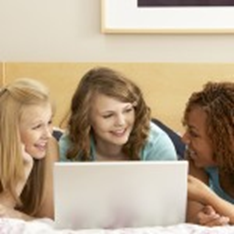 Безопасность ребенка в Интернете «Информационная безопасность детей - состояние защищенности детей, при котором отсутствует риск, связанный с причинением информацией вреда их здоровью и (или) физическому, психическому, духовному, нравственному развитию» - ст.2 № 434-ФЗ от 29.12.2010